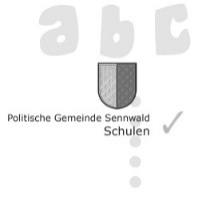 
Anmeldung SchulkinderKindName	……………………………………………………	Vorname 	………………………………………………
Adresse	……………………………………………………	PLZ Ort	………………………………………………
Geburtsdatum	……………………………………………………	Geschlecht	………………………………………………
Eintrittsdatum	……………………………………………………	Klasse	………………………………………………
Religionszugehörigkeit	……………………………………………………	Nationalität	………………………………………………
Bisheriger Wohnort/Land	……………………………………………………	Muttersprache	………………………………………………
Zuletzt besuchte Schule / Kontaktdaten bisherige Klassenlehrperson
……………………………………………………………………………………………………………………………………………………………………………
Bemerkungen (z.B. Fördermassnahmen)
……………………………………………………………………………………………………………………………………………………………………………
Besonderes (allg. Allergien, Lebensmittelallergien, Insektenallergien, Unverträglichkeiten, Asthma, etc.)
……………………………………………………………………………………………………………………………………………………………………………ErziehungsberechtigteName / Vorname und Adresse des Erziehungsberechtigten 1……………………………………………………………………………………………………………………………………………………………………………Mobil-Nr. ………………………………  Haustelefon-Nr. ………………………………  Geschäfts-Nr. ……………………………………Arbeitgeber …………………………………………………     E-Mail ……………………………………………………………………………………Name / Vorname und Adresse des Erziehungsberechtigten 2……………………………………………………………………………………………………………………………………………………………………………Mobil-Nr. ………………………………	Haustelefon-Nr. …………………………………	Geschäfts-Nr. …………………………………Arbeitgeber …………………………………………………………… 	E-Mail ………………………………………………………………………………Weiterer Notfallkontakt (allfällige Betreuungs- oder Kontaktperson) ……………………………………………………………………………………………………………………………………………………………………………Elterliche Sorge 	 beide Elternteile	 nur der Vater	 nur die Mutter
Es besteht eine Beistandschaft	 ja		 nein
Kontaktdaten Beistand	……………………………………………………………………………………………………
Übersetzer bei Beurteilungsgesprächen	 ja, Sprache …………………………………………	 neinGeschwisterVorname, Geburtsdatum, Klasse	Vorname, Geburtsdatum, Klasse	Vorname, Geburtsdatum, Klasse	Vorname, Geburtsdatum, Klasse	HinweisDie persönlichen Daten des Kindes und der Erziehungsberechtigten müssen übereinstimmen mit den amtlichen Daten der Politischen Gemeinde Sennwald (offizielle Schreibweise von Vorname/Nachname, wie bei Einwohneramt gemeldet) bzw. mit den gesetzlichen Bestimmungen (Sorgerecht). Änderungen von persönlichen Daten eines Schülers/einer Schülerin sind bei der Schulverwaltung und beim Einwohneramt meldepflichtig. Mit Ihrer Unterschrift bestätigen Sie die Richtigkeit der Angaben.Unter-schriftDatum	Unterschrift aller Erziehungsberechtigten
……………………………………………		………………………………………………………………………………………………………………………